На основании  Федерального закона от 06.10.2003 № 131-ФЗ «Об общих принципах организации местного самоуправления в Российской Федерации», Федерального закона от 08.11.2007 № 257-ФЗ «Об автомобильных дорогах и о дорожной деятельности в Российской Федерации и о внесении изменений в отдельные законодательные акты Российской Федерации», Приказа Минтранса России от 16.11.2012 № 402 «Об утверждении Классификации работ по капитальному ремонту, ремонту и содержанию автомобильных дорог», Методических рекомендаций по ремонту и содержанию автомобильных дорог общего пользования (приняты и введены в действие Письмом Минтранса России от 17.03.2004 N ОС-28/1270-ис) постановляю:           1. Утвердить Правила ремонта и содержания автомобильных дорог общего пользования местного значения согласно приложения № 1 к настоящему постановлению.        2. Контроль за исполнением настоящего постановления возложить на первого заместителя главы администрации городского округа - заместителя главы администрации городского округа по строительству, транспорту, благоустройству и ЖКХ.        3. Постановление вступает в силу после его официального опубликования.Разослано: в прокуратуру Соль-Илецкого района; отдел по строительству, транспорту, ЖКХ, дорожному хозяйству, газификации и связи; МКУ «УГХ Соль-Илецкого городского округа», в дело Приложение № 1к постановлению администрации                                                                   муниципального образования                                                                     Соль-Илецкий городской округ                                                                   от 20.03.2023 № 553-пПравила ремонта и содержания автомобильных дорогобщего пользования местного значения1. Настоящие Правила ремонта и содержания автомобильных дорог общего пользования местного значения (далее - Правила) определяют порядок ремонта автомобильных дорог общего пользования местного значения (далее - автомобильные дороги), включающего в себя организацию и проведение работ по восстановлению транспортно-эксплуатационных характеристик автомобильных дорог, при выполнении которых не затрагиваются конструктивные и иные характеристики надежности и безопасности автомобильных дорог (далее - работы по ремонту автомобильных дорог), а также порядок содержания автомобильных дорог, включающего в себя организацию и проведение работ (оказание услуг) по поддержанию надлежащего технического состояния автомобильных дорог, оценке их технического состояния, а также по организации и обеспечению безопасности дорожного движения (далее - работы по содержанию автомобильных дорог).1.1. Для целей настоящих Правил используются следующие основные понятия в соответствии с Федеральным законом от 08.11.2007 № 257-ФЗ «Об автомобильных дорогах и о дорожной деятельности в Российской Федерации и о внесении изменений в отдельные законодательные акты Российской Федерации»:1) автомобильная дорога - объект транспортной инфраструктуры, предназначенный для движения транспортных средств и включающий в себя земельные участки в границах полосы отвода автомобильной дороги и расположенные на них или под ними конструктивные элементы (дорожное полотно, дорожное покрытие и подобные элементы) и дорожные сооружения, являющиеся ее технологической частью, - защитные дорожные сооружения, искусственные дорожные сооружения, производственные объекты, элементы обустройства автомобильных дорог;2) элементы обустройства автомобильных дорог - сооружения, к которым относятся дорожные знаки, дорожные ограждения, светофоры, устройства для регулирования дорожного движения, работающие в автоматическом режиме специальные технические средства, имеющие функции фото- и киносъемки, видеозаписи для фиксации нарушений правил дорожного движения, сохранности автомобильных дорог и сбора платы в счет возмещения вреда, причиняемого автомобильным дорогам общего пользования федерального значения транспортными средствами, имеющими разрешенную максимальную массу свыше 12 тонн, места отдыха, остановочные пункты, объекты, предназначенные для освещения автомобильных дорог, пешеходные дорожки, пункты весового и габаритного контроля транспортных средств, пункты взимания платы, стоянки (парковки) транспортных средств, сооружения, предназначенные для охраны автомобильных дорог и искусственных дорожных сооружений, тротуары, другие предназначенные для обеспечения дорожного движения, в том числе его безопасности, сооружения, за исключением объектов дорожного сервиса;3) дорожная деятельность - деятельность по проектированию, строительству, реконструкции, капитальному ремонту, ремонту и содержанию автомобильных дорог;4) владельцы автомобильных дорог - исполнительные органы государственной власти, местная администрация (исполнительно-распорядительный орган муниципального образования), физические или юридические лица, владеющие автомобильными дорогами на вещном праве в соответствии с законодательством Российской Федерации. В случаях и в порядке, которые предусмотрены федеральным законом, полномочия владельца автомобильных дорог вправе осуществлять Государственная компания "Российские автомобильные дороги" в отношении автомобильных дорог, переданных ей в доверительное управление;5) пользователи автомобильными дорогами - физические и юридические лица, использующие автомобильные дороги в качестве участников дорожного движения;6) реконструкция автомобильной дороги - комплекс работ, при выполнении которых осуществляется изменение параметров автомобильной дороги, ее участков, ведущее к изменению класса и (или) категории автомобильной дороги либо влекущее за собой изменение границы полосы отвода автомобильной дороги;7) капитальный ремонт автомобильной дороги - комплекс работ по замене и (или) восстановлению конструктивных элементов автомобильной дороги, дорожных сооружений и (или) их частей, выполнение которых осуществляется в пределах установленных допустимых значений и технических характеристик класса и категории автомобильной дороги и при выполнении которых затрагиваются конструктивные и иные характеристики надежности и безопасности автомобильной дороги и не изменяются границы полосы отвода автомобильной дороги;8) ремонт автомобильной дороги - комплекс работ по восстановлению транспортно-эксплуатационных характеристик автомобильной дороги, при выполнении которых не затрагиваются конструктивные и иные характеристики надежности и безопасности автомобильной дороги;9) содержание автомобильной дороги - комплекс работ по поддержанию надлежащего технического состояния автомобильной дороги, оценке ее технического состояния, а также по организации и обеспечению безопасности дорожного движения;10) объекты дорожного сервиса - здания, строения, сооружения, иные объекты, предназначенные для обслуживания участников дорожного движения по пути следования (автозаправочные станции, автостанции, автовокзалы, гостиницы, кемпинги, мотели, пункты общественного питания, станции технического обслуживания, подобные объекты, а также необходимые для их функционирования места отдыха и стоянки транспортных средств);11) полоса отвода автомобильной дороги - земельные участки (независимо от категории земель), которые предназначены для размещения конструктивных элементов автомобильной дороги, дорожных сооружений и на которых располагаются или могут располагаться объекты дорожного сервиса;12) придорожные полосы автомобильной дороги - территории, которые прилегают с обеих сторон к полосе отвода автомобильной дороги и в границах которых устанавливается особый режим использования земельных участков (частей земельных участков) в целях обеспечения требований безопасности дорожного движения, а также нормальных условий реконструкции, капитального ремонта, ремонта, содержания автомобильной дороги, ее сохранности с учетом перспектив развития автомобильной дороги;13) сохранность автомобильной дороги - состояние целостности автомобильной дороги как технического сооружения и имущественного комплекса, обеспечивающее поддержание ее эксплуатационных свойств и безопасное использование.2. Организация работ по ремонту автомобильных дорог и работ по содержанию автомобильных дорог в отношении автомобильных дорог, находящихся в собственности муниципального образования Соль-Илецкий городской округ и/или в оперативном управлении муниципальных казенных учреждений, осуществляется муниципальным казенным учреждением «Управление городского хозяйства Соль-Илецкого городского округа» (далее – Учреждение). Учреждение своевременно заключает муниципальные контракты на ремонт и содержание автомобильных дорог по результатам проведенных итогов на поставку товаров, выполнение работ или оказание услуг в пределах лимитов бюджетных обязательств (дополнительных соглашений к муниципальным контрактам, соглашений и расторжение муниципальных контактов), а также обеспечивает контроль, в том числе за соблюдением сроков и качества поставленных товаров, выполнения работ, оказания услуг в рамках заключенных муниципальных контрактов и договоров.3. Организация и проведение работ по ремонту автомобильных дорог включают в себя следующие мероприятия:а) оценка технического состояния автомобильных дорог;б) разработка проектов выполнения работ по ремонту автомобильных дорог (далее - проекты по ремонту) или сметных расчетов стоимости работ по ремонту автомобильных дорог на основании дефектных ведомостей (далее - сметные расчеты по ремонту);в) организация, проведение работ по ремонту автомобильных дорог;г) приемка работ по ремонту автомобильных дорог.4. Организация и проведение работ по содержанию автомобильных дорог включают в себя следующие мероприятия:а) разработка проектов содержания автомобильных дорог (далее - проекты по содержанию) или сметных расчетов стоимости работ (оказания услуг) по содержанию автомобильных дорог (далее - сметные расчеты по содержанию), в том числе для устройства слоев износа, защитных слоев и поверхностных обработок дорожных покрытий на основании дефектных ведомостей;б) проведение работ по содержанию автомобильных дорог;в) приемка работ по содержанию автомобильных дорог.4.1. В целях поддержания надлежащего состояния дорог осуществление мероприятий по  ремонту и содержанию автомобильных дорог производится своевременно с учетом динамики стоимости работ и/или услуг.5. Оценка технического состояния автомобильных дорог проводится в порядке, установленном действующим законодательством Российской Федерации.6. По результатам оценки технического состояния автомобильных дорог и в соответствии с проектами организации дорожного движения, а также с учетом анализа аварийности дорог Учреждение осуществляет формирование программы дорожных работ.7. В соответствии с программой дорожных работ Учреждение осуществляет разработку сметных расчетов по ремонту (сметных расчетов по содержанию) и (или) проектов по ремонту (проектов по содержанию).Сметные расчеты по ремонту (сметные расчеты по содержанию) и (или) проекты по ремонту (проекты по содержанию) разрабатываются с учетом установленной законодательством Российской Федерации классификации работ по ремонту автомобильных дорог и работ по содержанию автомобильных дорог, а также устанавливаемых документами по стандартизации их периодичности и межремонтных сроков проведения дорожных работ.8. В случае, если предусмотренный на содержание автомобильных дорог размер средств местного бюджета на очередной финансовый год и последующие периоды ниже потребности, определенной в соответствии с нормативами финансовых затрат на содержание автомобильных дорог,  Учреждением разрабатываются сметные расчеты по содержанию или проекты по содержанию, в которых определяются виды и периодичность проведения работ по содержанию автомобильных дорог. 9. При разработке сметных расчетов по содержанию должны учитываться следующие приоритеты:а) проведение работ, влияющих на безопасность дорожного движения, в том числе уборка снега и борьба с зимней скользкостью, восстановление и замена технических средств организации дорожного движения, уборка посторонних предметов с проезжей части, ликвидация деформаций и повреждений дорожного покрытия;б) проведение работ, влияющих на срок службы элементов автомобильной дороги и входящих в ее состав дорожных сооружений, в том числе восстановление обочин, откосов земляного полотна, элементов водоотвода, приведение полосы отвода автомобильной дороги в нормативное состояние.10. Утвержденные Учреждением сметные расчеты по ремонту (сметные расчеты по содержанию) и (или) проекты по ремонту (проекты по содержанию) представляются на утверждение, согласование Учредителю для учета в дальнейшем в качестве основания для формирования ежегодных программ (объемов) проведения работ по ремонту автомобильных дорог и работ по содержанию автомобильных дорог и могут быть использованы при формировании обоснований на заключение долгосрочных контрактов или контрактов жизненного цикла. Указанные программы (объемы) дорожных работ утверждаются в порядке, установленным действующим законодательством. В соответствии с такими программами (объемами) проведение работ по ремонту автомобильных дорог и работ по содержанию автомобильных дорог осуществляется с привлечением подрядных организаций.11. При организации и проведении работ по ремонту автомобильных дорог:а) участок автомобильной дороги, подлежащий ремонту, передается по акту приема-передачи соответствующему исполнителю работ (услуг) по заключенному контракту;б) выполняются работы по содержанию участков автомобильных дорог или их отдельных элементов, находящихся в стадии ремонта, а также участков временных дорог, подъездов, съездов, объездов, используемых для организации движения транспортных средств в местах проведения работ;в) организуется движение транспортных средств в местах проведения работ по ремонту автомобильных дорог в соответствии с проектами организации дорожного движения, утвержденными Учреждением.12. При организации и проведении работ по содержанию автомобильных дорог:а) выполнение работ по содержанию автомобильных дорог осуществляется в соответствии с проектами по содержанию согласно положениям подпункта «б» пункта 4 настоящих Правил и в соответствии с проектом организации дорожного движения;б) в приоритетном порядке выполняются работы, направленные на обеспечение безопасности дорожного движения;в) при возникновении на автомобильной дороге препятствий для движения транспортных средств в результате обстоятельств непреодолимой силы подрядной организацией обеспечивается принятие незамедлительных мер по организации дорожного движения или временному ограничению либо прекращению движения транспортных средств.13. Приемка результатов выполненных подрядными организациями работ по ремонту автомобильных дорог и (или) работ по содержанию автомобильных дорог осуществляется Учреждением в соответствии с условиями заключенного контракта на их выполнение.14. Заключение и оплата Учреждением муниципальных контрактов и иных гражданско-правовых договоров подлежащих исполнению за счет средств бюджета Соль-Илецкого городского округа, производятся в соответствии с законодательством Российской Федерации о размещении заказов для государственных и муниципальных нужд и в пределах доведенных Учреждению лимитов бюджетных обязательств. Финансовое обеспечение дорожной деятельности Учреждения осуществляется за счет бюджета муниципального образования Соль-Илецкий городской округ (иных уровней бюджета при условии софинансирования) в порядке, установленном бюджетным законодательством Российской Федерации.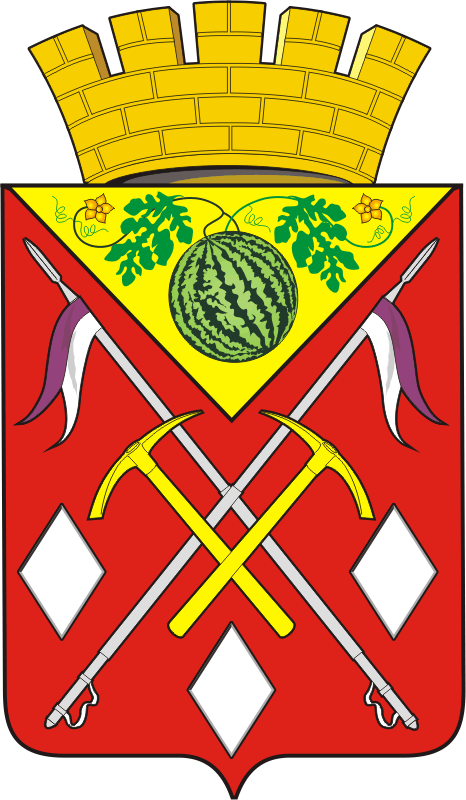 АДМИНИСТРАЦИЯМУНИЦИПАЛЬНОГООБРАЗОВАНИЯСОЛЬ-ИЛЕЦКИЙГОРОДСКОЙ ОКРУГОРЕНБУРГСКОЙ ОБЛАСТИПОСТАНОВЛЕНИЕ20.03.2023 № 553-пОб утверждении Правил ремонта и содержания автомобильных дорог общего пользования местного значенияГлава муниципального образованияСоль-Илецкий городской округ 				 В.И.Дубровин 